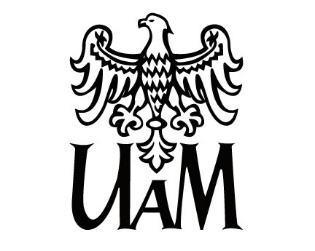 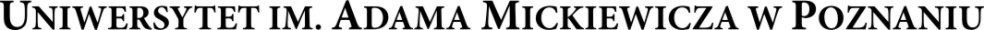 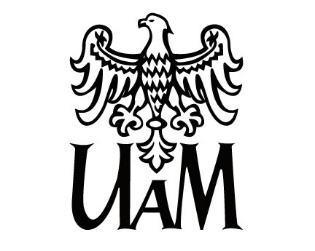 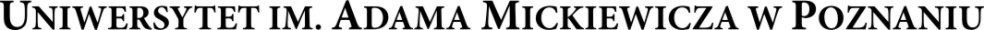 Instytut Geografii Społeczno-Ekonomicznej i Gospodarki PrzestrzennejSzanowni Państwo,Zapraszam do zapoznania się z ofertą dydaktyczną studiów koordynowanych przez pracowników Instytutu Geografii Społeczno-Ekonomicznej i Gospodarki Przestrzennej UAM w Poznaniu. Nasze kierunki studiów to: gospodarka przestrzenna, geografia – specjalność geoanaliza społeczno-ekonomiczna, a od roku akademickiego 2018/19 nowy kierunek studiów inżynierskich I stopnia – zintegrowane planowanie rozwoju. Szczegółowe informacje znajdują się na naszej stronie internetowej. Zachęcam również do wizyty na Wydziale Nauk Geograficznych i Geologicznych UAM – przy ulicy Bogumiła Krygowskiego 10 w Poznaniu. Jest ona możliwa:w formie zamawianej i indywidualnie uzgadnianej wycieczki zorganizowanej – wówczas  oprowadzimy uczniów po naszej placówce oraz zaprosimy na wykład lub warsztat  (tematyka do uzgodnienia), w formie indywidualnej, np. podczas „Drzwi Otwartych” dla kandydatów na studia	(w kwietniu 2018 r., dokładny termin zostanie ogłoszony na naszych stronach internetowych),podczas corocznych wydarzeń organizowanych na naszym Wydziale: Nocy Naukowców (29.09.2017 r.) oraz Poznańskiego Festiwalu Nauki i Sztuki (kwiecień 2018 r.).Po wcześniejszym uzgodnieniu, nasi pracownicy są gotowi również zaoferować wykłady gościnne lub warsztaty w szkołach (tematyka do uzgodnienia). Jeśli wyraziliby Państwo chęć takiego wzbogacenia swoich zajęć lub mieli dodatkowe pytania, serdecznie zachęcam do kontaktu pod adresem mailowym: chur@amu.edu.pl. Z serdecznymi pozdrowieniami,Prof. UAM dr hab. Paweł ChurskiDyrektor IGSEiGP